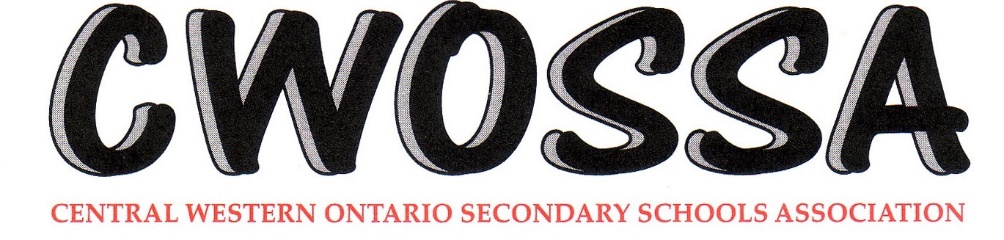 Suspension Report1.	The following form must be submitted to the CWOSSA Convenor.2.	It must be signed by the local convenor and coach.3.	If no suspensions a nil form must still be submitted.Local Association: ________________________________________________School Name: _____________________________________________________________________________		_____________________________		       Coach Signature					Local Convenor SignatureStudents NameLength of Suspension RemainingReason for Suspension